Certificate of ParticipationSupporting Challenging Behaviour in Aut istic Students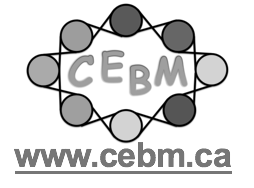 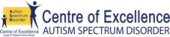 